District 14-M Lions          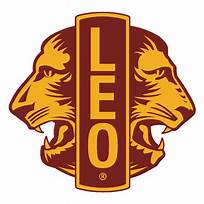 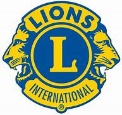 Lions Young Ambassador of the 21st Century Award 2023 – 2024 Application FormThe Award is open to students in grades 8 – 12 who reside in Fayette, Greene, Somerset, or Washington Counties.  Three (3) Awards (1st - $500.00, 2nd - $300.00, and 3rd - $200.00) will be presented at the Youth Youth Breakfast on April 13, 2024 at the Somerset Event Center, 1012 Edgewood Ave., Somerset, PA 15501.   Applications must be received by March 1, 2024, to be eligible for consideration.Confidential Candidate Information   First Name___________________________________       Last Name__________________________________________________       Address _____________________________________    City_____________________ County ________State ____ Zip_________   Birthdate _____________________Age___________________________  Male _____  Female _____   Phone ____________________	Email ______________________________________ Parent/Gurardian _____________________   School _________________________________________________ 	Grade  _________            School Phone _________________   School Contact Person ____________________________ Title __________ School Phone_________________________   School      Contact Person email _______________________________________________________________________________________I am currently a member of a LEO CLUB   Yes _____    No _____	If yes, what is the name of your LEO CLUB _________________________________________   Check if appropriate;I have received the Leo Service Award ____ Silver Award (50 hours community service)  ___ Gold Award (100 hours community service)   Agreement   I/We certify that all information contained in this application is true and factual.  I/We also agree that if the applicant is selected as a candidate for the Young Ambassador of the 21st Century Award, he or she will attend the District 14-M Youth Awards Breakfast on April 13, 2024 at the Somerset Events Center, 1012 Edgewood Ave., Somerset, PA 15501), if available.   Applicant’s Signature (Emailed applications will be considered as your electronic signature):_____________________________________________)______________________________________ Date________________   In addition to the above agreement, I hereby consent to my son/daughter participating in the Young  Ambassador of the 21st Century Award and related activities.   Parent/Guardian Signature (Last 4 Digits of SSN)___________________________________  Date_______________*NOTE:  This Application Form, along with your 1. Community Service, Leadership, and Scholastic Responses, 2. School Transcript, and 3. Essay must be in the hands of Lion Bernice Fox, Committee Chairperson, bernicefox62@gmail.com by March 1, 2024. You may scan and send copies, or you may send MS Word or PDF attachments only).  Mailed applications must be received by March 1, 2024, and may be sent to Lion Bernice Fox, 145 Crago Ave., Waynesburg, PA 15370. Copies of this application may be obtained from on the District Website at www.district14mlions.com or on the District 14-M Lions Facebook Page.Falsification of information is cause for immediate disqualification.Page 1Lions Young Ambassador of the 21st Century Award 2023 – 2024 Narrative Portion*THE APPLICATION MUST ALSO INCLUDE THE FOLLOWING IN NARRATIVE FORMAT.  ONLY TYPED NARRATIVES WILL BE CONSIDERED AND MAY BE SUBMITTED SEPARATELY FROM THE CONFIDENTIAL PORTION ABOVE.INCLUDE YOUR INITIALS ONLY ON THE TOP OF EACH SHEET.  DO NOT INCLUDE YOUR NAME ON/IN YOUR RESPONSES.I.  Community Service (35 points) List specific community service activities, projects, and events in which you have been involved during     the past three (3) years and describe your role in executing them including: Activity/Project/Event: People/Institution that benefited from service, and; Estimated hours of service. Describe how you demonstrated leadership skills and showed initiative for two to three major community          service activities, projects or events during the past three (3) years. What specific results were achieved through your community service?  (i.e., number of people served, goals reached, services created, funds raised, etc.)  Explain what you have learned and how you have benefited by being involved in community service.  II. Leadership Accomplishments (25 points) List the leadership roles you have filled in the past three years including: Dates                                    2. Leadership role                                     3. Organization/group Explain what your leadership has accomplished for yourself and for the organization/group you helped lead.III.   Scholastic Achievement (15 points)    Please attach a copy of a school transcript that reflects courses completed and grades achieved over the past three (3) years.  List any honors, awards or scholarships you have received as a result of your scholastic achievement. Date         2.  Honor, Award or Scholarship	3.  Honor/Award/Scholarship CriteriaIV.   Essay (25 points) (250 Word Minimum – 500 Word Maximum)    Each applicant in the Lions Young Ambassador of the 21st Century Award contest will submit a type written essay based on the theme and Motto of Lions Clubs International, “WE SERVE,” keeping in mind that Service is more than a dream to Lions, it is our identity.  This essay will be evaluated on the basis of:Content of your response in relationship to the theme of the Motto of Lions Clubs, “WE SERVE.”Grammar, usage, and mechanics*   If there are questions concerning your eligibility or any other concerns you may have, please contact: Lion Bernice Fox, Committee Chairperson, 145 Crago Ave. Waynesburg, Pa. 15370; 724-986-4935 home   or   email bernicefox62@gmail.com.Page 2